Publicado en  el 12/11/2015 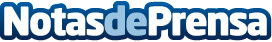 Convocatoria del 'Premio Nuevas IDEAS 2015', que busca mejorar los servicios del Colegio de AbogadosEl plazo de presentación del proyecto finaliza el 18 de enero y el premio es de 1.500 euros para cada una de las dos modalidades: nuevas ideas de servicio y nuevas ideas para el joven emprendedorDatos de contacto:Nota de prensa publicada en: https://www.notasdeprensa.es/convocatoria-del-premio-nuevas-ideas-2015-que Categorias: Derecho Cataluña Emprendedores Premios http://www.notasdeprensa.es